Příloha 1 k obecně závazné vyhlášce č. 4/2021 o stanovení obecního systému odpadového hospodářství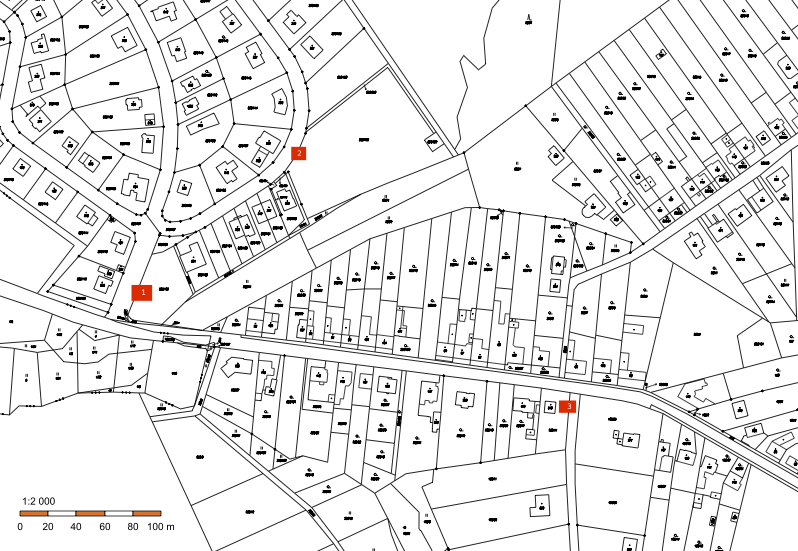 Stanoviště 1 (u vjezdu na Černý les)Plast, papír, sklo, bioodpadStanoviště 2 (u tenisových kurtů)Plast, papírStanoviště 3 (Pindula)Plast, papír, sklo, bioologické odpady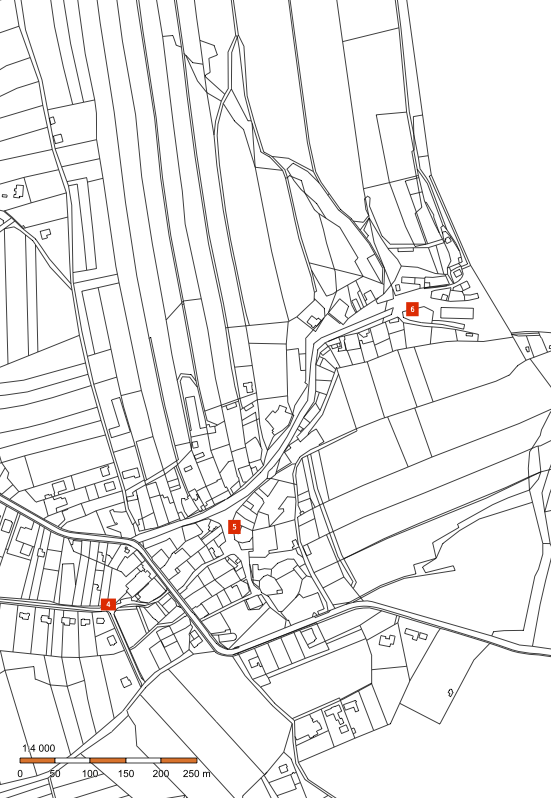 Stanoviště 4 (za Společenským domem)Plast, papír, sklo, bioologické odpady, jedlé oleje a tukyStanoviště 5 (u Včely)Plast, papír, skloStanoviště 6 (na Dolním konci)Plast, papír, sklo, bioologické odpady